Colegio Nuestra Señora de Pompeya	Sector de aprendizaje: QuímicaProfesora: Sra. Lilian Osorio ArrañoCurso: 1º medio  Fecha: 17 Marzo 2020Guía de aprendizaje N°2: Formación de compuestos químicosNOMBRE DEL ALUMNO: __________________________________________________________________ Activo mis aprendizajes, para desarrollar esta actividad, puede usar texto de ciencias naturales 8° básico ciencias naturales, texto 1° medio Química e internet.IDENTIFICAR dibuja el átomo e identifica cada una de sus partes.ElectronesNúcleoNeutrones OrbitasProtonesObserva los siguientes dibujos y determina si se trata de un elemento, un compuesto o una mezcla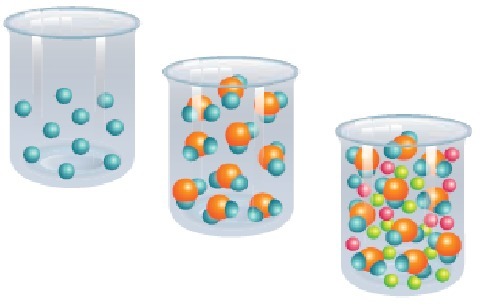     ---------------------------             -----------------------------      --------------------------------3. CONOCER Responde en tu cuaderno las siguientes preguntas: ¿Qué partículas se encuentran en igual cantidad en los átomos neutros?……………………………………………………………………………………………………………………………………..¿Qué partículas se encuentran en igual cantidad en los elementos químicos formados por átomos del mismo tipo?……………………………………………………………………………………………………………………………………..¿Según el número de qué partícula se ordenan los elementos en la tabla periódica? ………………………………………………………………………………………………………………………………………¿Qué partículas son las que intervienen en la formación de enlaces químicos?……………………………………………………………………………………………………………………………………… e. ¿Cómo se le llama al tipo de materia que posee una composición definida de elementos?……………………………………………………………………………………………………………………………………………¿Qué ocurre con la composición química de la materia en un cambio físico?……………………………………………………………………………………………………………………………………………4. EXPLICAR Observa la imagen y luego realiza las actividades.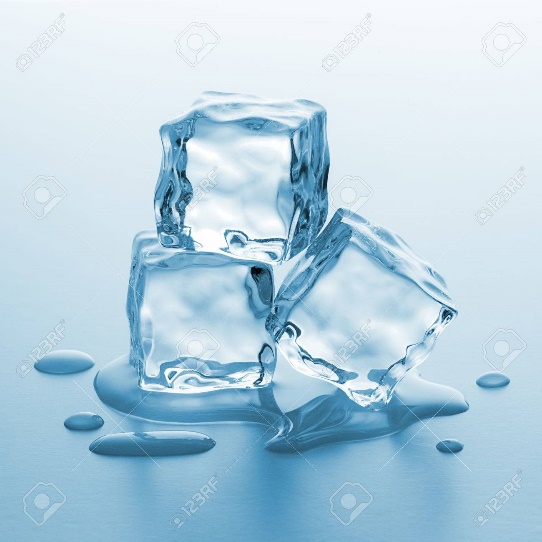 Describe que observas en la imagen.………………………………………………………………………………………………………………………………………Explique por qué la composición química del agua no cambia cuando pasa del estado sólido al líquido.………………………………………………………………………………………………………………………………………………………………………………………………………………………………………………………………………………                       Nota: ______________Puntaje obtenido ______ / puntaje total: CONTENIDOS A EVALUAROBJETIVOS DE APRENDIZAJE/ APRENDIZAJES ESPERADOS A EVALUARUnidad 1 Formación de compuestos.Explicar la formación de compuestos binarios y terciarios considerando las fuerzas eléctricas entre partículas y la nomenclatura inorgánica correspondiente.